WITAJCIEUzupełnij . Możesz napisać lub narysować.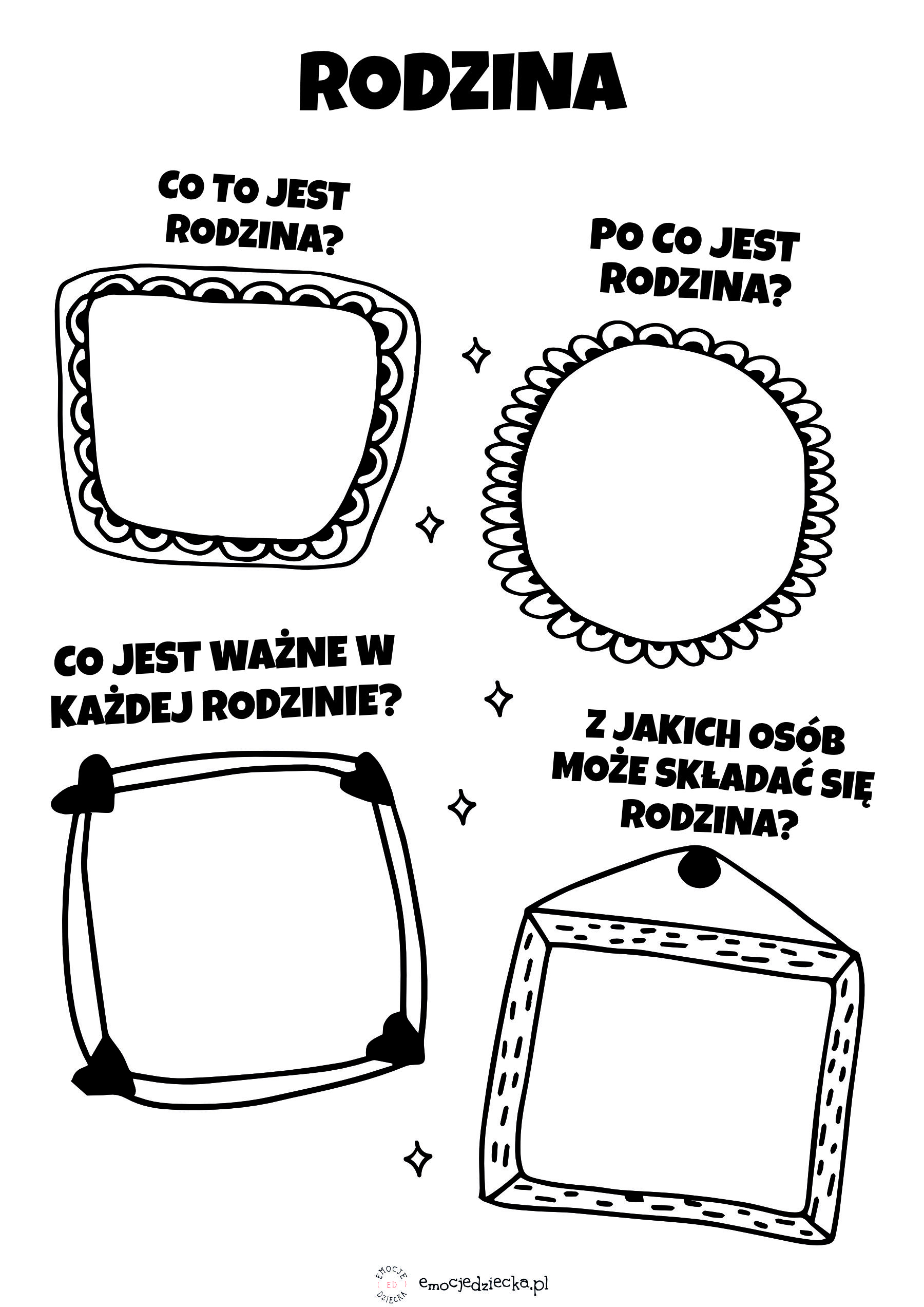 Uzupełnij . 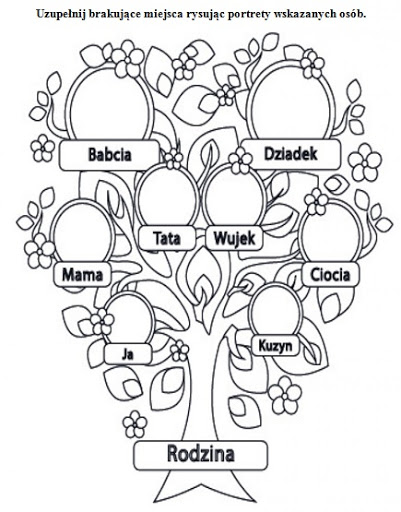 26 maja obchodzimy Dzień Matki. Nie zapomnij złożyć życzenia Mamie. Możesz przygotować laurkę.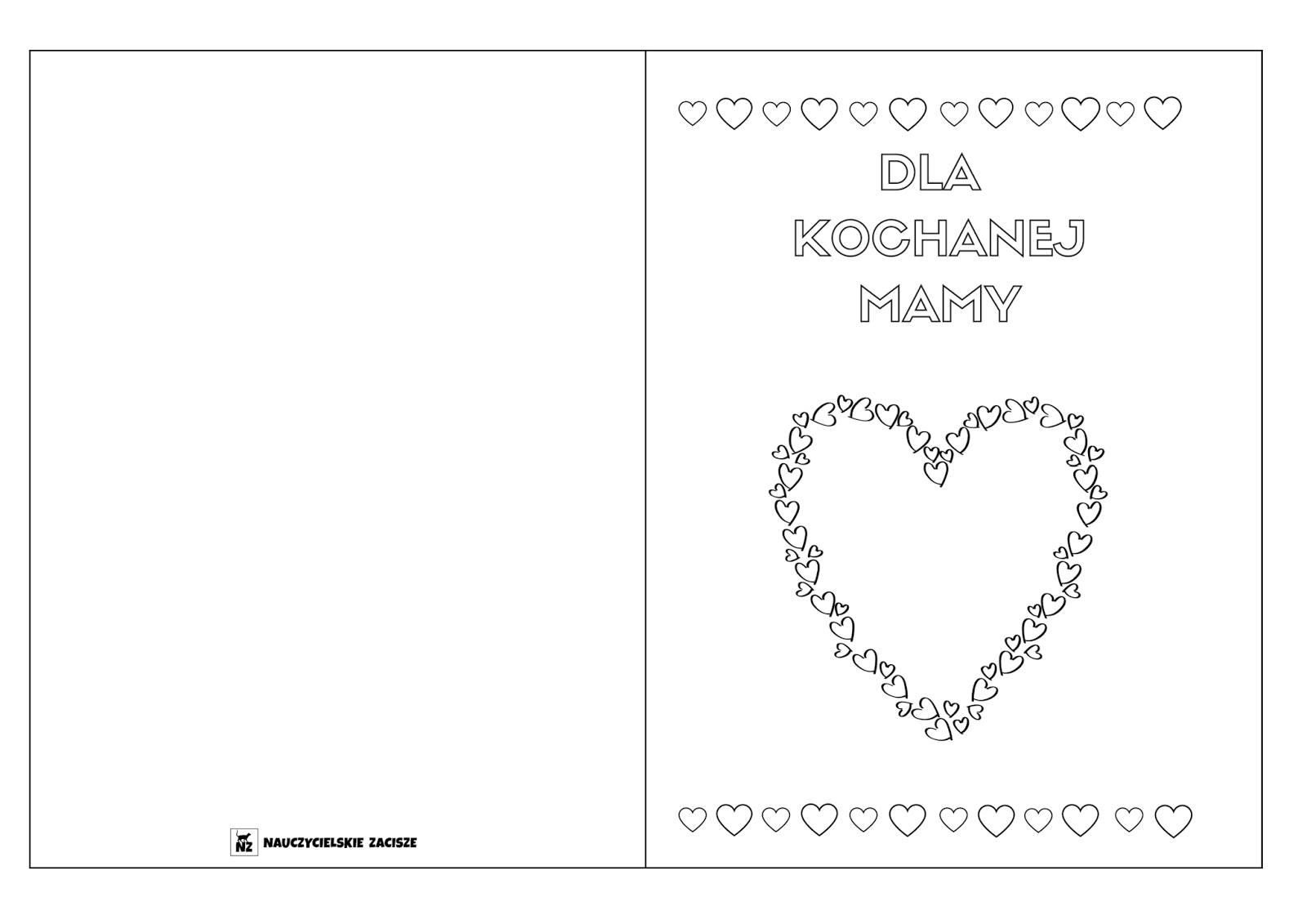 Zapraszam na relaksację. Usiądź wygodnie i zaczynamy.https://www.youtube.com/embed/-uNjg_qgrKo                                                                                                                   Pozdrawiam 